Załącznik Nr 3 do Zasad  Finansowania Kosztów Kształcenia Ustawicznego Pracowników i Pracodawcy ze środków Krajowego Funduszu Szkoleniowego przez Powiatowy Urząd Pracy w Ropczycach w 2019 roku.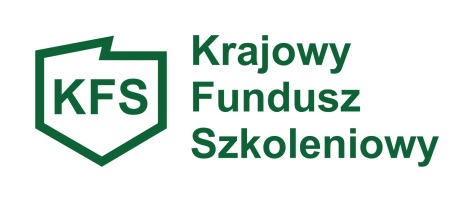 KRYTERIA OCENY MERYTORYCZNEJ WNIOSKU O PRZYZNANIE ŚRODKÓW REZERWY Z KRAJOWEGO FUNDUSZU SZKOLENIOWEGO 
NA KSZTAŁCENIE USTAWICZNE PRACOWNIKÓW I PRACODAWCÓWDane podmiotu składającego wniosek: ………………………………………..………………………………………………………………………………………………………………….                                                                    (imię i nazwisko oceniającego)                                                                       ………………………………………                                                                                              (podpis)L.p.KryteriumPunktacjaPunktacjaIlość uzyskanych punktów1.Zgodność kompetencji nabytych przez uczestników kształcenia ustawicznego z potrzebami lokalnego lub regionalnego rynku pracyWszystkie (100%) planowane działania są zgodne z potrzebami lokalnego rynku pracy 6 pkt1.Zgodność kompetencji nabytych przez uczestników kształcenia ustawicznego z potrzebami lokalnego lub regionalnego rynku pracyOd 99% do 50% planowanych działań jest zgodna z potrzebami lokalnego rynku pracy3 pkt1.Zgodność kompetencji nabytych przez uczestników kształcenia ustawicznego z potrzebami lokalnego lub regionalnego rynku pracyponiżej 50% planowanych działań jest zgodna z potrzebami lokalnego rynku pracy1 pkt2.Koszty usługi kształcenia ustawicznego wskazanej do sfinansowana ze środków KFS w porównaniu z kosztami podobnych usług dostępnych na rynku Wszystkie (100%)  prezentowane we wniosku koszty kształcenia ustawicznego są porównywalne ze średnią cena rynkową 3 pkt2.Koszty usługi kształcenia ustawicznego wskazanej do sfinansowana ze środków KFS w porównaniu z kosztami podobnych usług dostępnych na rynku Od 99% do 50%  prezentowanych we wniosku kosztów kształcenia ustawicznego jest porównywalnych ze średnią cena rynkową2 pkt2.Koszty usługi kształcenia ustawicznego wskazanej do sfinansowana ze środków KFS w porównaniu z kosztami podobnych usług dostępnych na rynku Poniżej 50%  prezentowanych we wniosku kosztów kształcenia ustawicznego jest porównywalnych ze średnią cena rynkową1 pkt3.Posiadanie przez realizatora usługi kształcenia ustawicznego finansowanej ze środków KFS certyfikatów jakości oferowanych usług kształcenia ustawicznegoWszyscy(100%) realizatorzy usług posiadają certyfikat jakości oferowanych usług6 pkt3.Posiadanie przez realizatora usługi kształcenia ustawicznego finansowanej ze środków KFS certyfikatów jakości oferowanych usług kształcenia ustawicznegoOd 99% do 50%  realizatorów usług posiada certyfikat jakości oferowanych usług3 pkt3.Posiadanie przez realizatora usługi kształcenia ustawicznego finansowanej ze środków KFS certyfikatów jakości oferowanych usług kształcenia ustawicznegoPoniżej 50%  realizatorów  usług posiadaj  certyfikat jakości oferowanych usług1 pkt3.Posiadanie przez realizatora usługi kształcenia ustawicznego finansowanej ze środków KFS certyfikatów jakości oferowanych usług kształcenia ustawicznegoRealizator  nie posiada certyfikatu jakości oferowanych usług0 pkt4.Korzystanie przez Pracodawcę ze wsparcia w ramach środków  KFS Korzystał 0 pkt4.Korzystanie przez Pracodawcę ze wsparcia w ramach środków  KFS Nie korzystał 3 pkt5.Rodzaj umowy o pracę uczestników kształcenia ustawicznegoCzas nieokreślony 3 pkt5.Rodzaj umowy o pracę uczestników kształcenia ustawicznegoCzas określony i nieokreślony 2 pkt5.Rodzaj umowy o pracę uczestników kształcenia ustawicznegoCzas określony1 pkt6.Ilość wnioskowanych szkoleń na jednego uczestnika kształcenia ustawicznego1 szkolenie3pkt6.Ilość wnioskowanych szkoleń na jednego uczestnika kształcenia ustawicznegoOd  2-3 szkoleń2 pkt6.Ilość wnioskowanych szkoleń na jednego uczestnika kształcenia ustawicznegoPowyżej  3 szkolenia1 pkt7.Plany dotyczące dalszego zatrudnienia osób, które będą objęte kształceniem ustawicznympracodawca planuje utrzymać zatrudnienie lub zatrudnić na czas nieokreślony-co najmniej 60% osób przeszkolonych4 pkt7.Plany dotyczące dalszego zatrudnienia osób, które będą objęte kształceniem ustawicznympracodawca planuje zatrudnić na okres przynajmniej 12 m-cy -co najmniej 60% osób przeszkolonych3 pkt7.Plany dotyczące dalszego zatrudnienia osób, które będą objęte kształceniem ustawicznympracodawca planuje zatrudnić na okres przynajmniej 6 m-cy -co najmniej 60% osób przeszkolonych2 pkt7.Plany dotyczące dalszego zatrudnienia osób, które będą objęte kształceniem ustawicznymPracodawca planuje zatrudnić na różne okresy – nie uzyskując 60 % ww. grupach1 pkt7.Plany dotyczące dalszego zatrudnienia osób, które będą objęte kształceniem ustawicznympracodawca nie planuje dalszego zatrudnienia osób przeszkolonych0 pkt8.Możliwość sfinansowania ze środków KFS działań określonych we wniosku, z uwzględnieniem limitów ustalonych przez MRPiPS  na realizacje działań finansowanych w ramach KFSCałkowity koszt kształcenia ustawicznego podlegającego finansowaniu ze środków KFS odpowiadający wysokości do 2%  limitu środków KFS dla powiatu  ropczycko-sędziszowskiego tj. do 8 000 zł.6 pkt8.Możliwość sfinansowania ze środków KFS działań określonych we wniosku, z uwzględnieniem limitów ustalonych przez MRPiPS  na realizacje działań finansowanych w ramach KFSCałkowity koszt kształcenia ustawicznego podlegającego finansowaniu ze środków KFS mieszczący się w przedziale powyżej  2% do 5% limitu środków  KFS dla powiatu  ropczycko-sędziszowskiego tj. od 8 000 zł. do 20 000 zł.3 pkt8.Możliwość sfinansowania ze środków KFS działań określonych we wniosku, z uwzględnieniem limitów ustalonych przez MRPiPS  na realizacje działań finansowanych w ramach KFSCałkowity koszt kształcenia ustawicznego podlegającego finansowaniu ze środków KFS, odpowiadający wysokości powyżej 5% limitu środków  KFS dla powiatu  ropczycko-sędziszowskiego tj. powyżej 20 000 zł.1 pkt9.Całościowa ocena  wniosku pod względem merytorycznym w tym ocena uzasadnienia wniosku przez pracodawcę 0-10 pkt0-10 pkt10.Łączna liczba uzyskanych punktówŁączna liczba uzyskanych punktówŁączna liczba uzyskanych punktów